 Приложение № 4 към Заповед №РД-06-30/28.09.2020г.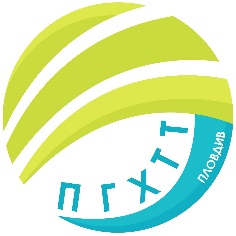 ПРОФЕСИОНАЛНА ГИМНАЗИЯ ПО ХРАНИТЕЛНИ ТЕХНОЛОГИИ ИТЕХНИКА – ГР. ПЛОВДИВe- mail: pghtt_plov@pghtt.net, http://pghtt.net/гр. Пловдив 4003, бул. „Васил Априлов” № 156, Директор: 032/95-28-38, Секретар: 032/95-50-18, Клас VIII Г ГРАФИК ЗА КЛАСНИ И КОНТРОЛНИ РАБОТИI СРОК НА 2020/2021 УЧЕБНА ГОДИНА1. Предварително са нанесени датите за класни работи.2. Да не се предвиждат контролни работи в неучебните дни, посочени в графика на МОН, Кодекса на труда и плана на ПГХТТ, както следва:Ден на Независимостта – 22.09.2020г. Евакуация при пожар – 28.10.2020г.Спортен празник – 29.10.2020г.Есенна ваканция – 30.10.2020г. – 01.11.2020г. Коледна ваканция – 24.12.2020г. – 03.01.2021г.3.  За една и съща паралелка в една учебна седмица да не се предвиждат повече от две класни или контролни работи.4. За една и съща паралелка да не се провежда повече от една класна или една контролна работа в един учебен ден.КЛАСНИТЕ РЪКОВОДИТЕЛИ ДА ИЗПИШАТ В БЛАНКАТА ПРЕДМЕТИТЕ ОТ УЧИЛИЩНИЯ УЧЕБЕН ПЛАН И ДА СЪДЕЙСТВАТ НА ПРЕПОДАВАТЕЛИТЕ ЗА ТОЧНОТО СПАЗВАНЕ НА РАЗПРЕДЕЛЕНИЕТО НА КЛАСНИТЕ И КОНТРОЛНИТЕ РАБОТИ В СЪОТВЕТНИТЕ СЕДМИЦИ.инж. Людмила Ганчева,директор на ПГ по хранителни технологии и техника – гр. Пловдив	Учебен предметСептемвриОктомвриНоемвриДекемвриЯнуари	Учебен предметдата/часдата/часдата/часдата/часдата/часБългарски език и литература24.IX.2020г.5 час01.12.2020г.1 и 2 час/Кл./Математика07.Х.2020г.2 час10.12.2020г.1 час/Кл./ЧЕ – английски език22.X.2020г.3 час15.12.2020г.5 и 6 час/Кл./Информационни технологии18.IX.2020г.7 часИстория и цивилизации29.IX.2020г.3 час03.XI.2020г.3 часГеография и икономика30.IX.2020г.7 час09.XII.2020г.7 часФилософия17.XII.2020г.6 часБиология и здравно образование23.XI.2020г.1 час25.I.2021г.1 часФизика и астрономия16.XI.2020г.5 час18.I.2021г.5 часХимия и опазване на околната среда27.XI.2020г.3 час22.I.2021г.3 часПредприемачество28.IX.2020г.6 час